О закрытии движения по автозимникам и ледовым переправам, расположенным на территории муниципального образования «Ленский район»В целях обеспечения безопасности движения, сохранности жизни, здоровья и имущества участников дорожного движения, на основании акта контрольной проверки грузоподъемности ледовой переправы «Нюя – Натора», а также в связи с установившимися положительными температурными режимами:1.  Запретить движение автотранспортных средств, независимо от вида собственности и ведомственной принадлежности по следующим автозимникам и ледовым переправам:1.1. Автозимник  «35 км автомобильной дороги «Витим-Талакан»- Толон-Иннялы» с 13 апреля 2020 года; 1.2. Ледовая переправа «Нюя – Натора» с 13 апреля 2020 года;2. Подрядным организациям ООО «ЭкоИнвест» (Глотов А.В.), ИП «Кочнев» (Кочнев Г.А.)  установить запрещающие движение дорожные знаки.3. Рекомендовать начальнику ГИБДД ОМВД России по Ленскому району (Овчинников И.Ю.) осуществление контроля  над несанкционированным проездом автотранспорта по вышеуказанным автозимникам. 4. Главному специалисту общего отдела (Иванская Е.С.) опубликовать настоящее распоряжение в районной газете «Ленский вестник» и разместить на официальном сайте администрации муниципального образования «Ленский район».	  5. Контроль исполнения настоящего распоряжения возложить на и.о. первого заместителя главы (Федюкович Д.С.).Муниципальное образование«ЛЕНСКИЙ РАЙОН»Республики Саха (Якутия)Муниципальное образование«ЛЕНСКИЙ РАЙОН»Республики Саха (Якутия)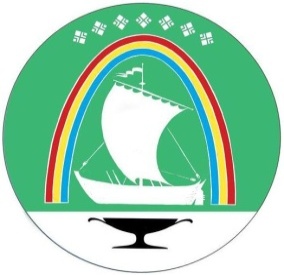 Саха Өрөспүүбүлүкэтин«ЛЕНСКЭЙ ОРОЙУОН» муниципальнайтэриллиитэ     РАСПОРЯЖЕНИЕ     РАСПОРЯЖЕНИЕ                          Дьаhал                          Дьаhал                          Дьаhал                г.Ленск                г.Ленск                             Ленскэй к                             Ленскэй к                             Ленскэй кот «13» апреля 2020 года                                                 № 01-04-671/0                 от «13» апреля 2020 года                                                 № 01-04-671/0                 от «13» апреля 2020 года                                                 № 01-04-671/0                 от «13» апреля 2020 года                                                 № 01-04-671/0                 от «13» апреля 2020 года                                                 № 01-04-671/0                 Глава                                      Ж.Ж. Абильманов